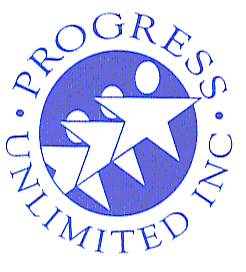 Title VI of the Civil Rights Act of 1964 prohibits discrimination on the basis of race, color, or national origin in programs and activities receiving Federal financial assistance. Specifically, Title VI provides that "no person in the United States shall, on the ground of race, color, or national origin, be excluded from participation in, be denied the benefits of, or be subjected to discrimination under any program or activity receiving Federal financial assistance" (42 U.S.C. Section 2000d).Progress Unlimited, Inc. is committed to ensuring that no person is excluded from participation in, or denied the benefits of its transportation services on the basis of race, color, or national origin, as protected by Title VI in Federal Transit Administration (FTA) Circular 4702.l B. If you need more information or feel you are being denied participation in or being denied benefits of the transit services provided by Progress Unlimited, Inc. or otherwise being discriminated against because of your race, color, national origin, gender, age, or disability, our contact information is:  Mary GattoExecutive Director(410) 363-8550TITLE VI COMPLAINT FORMYou may attach any written materials or other information that you think is relevant to your complaint. Signature and date required below.       Signature       DatePlease submit this form in person at the address below, or mail this form to:  Progress Unlimited, Inc.Attention:  Mary Gatto11431 Cronhill Drive, Suite COwings Mills, MD  21117(410) 363-8550Section I:Section I:Name:Name:Address:Address:Telephone (Home):	Telephone (Work):Telephone (Home):	Telephone (Work):Email Address:Email Address:Accessible Format Requirements?Accessible Format Requirements?Large Print	Audio TapeLarge Print	Audio TapeTDD	OtherTDD	OtherSection II:Section II:Are you filing this complaint on your own behalf?	Yes*[   ]	No [   ]Are you filing this complaint on your own behalf?	Yes*[   ]	No [   ]*If you answered "yes" to this question, go to Section Ill.*If you answered "yes" to this question, go to Section Ill.If not, please supply the name and relationship of the person for whom you are complaining:If not, please supply the name and relationship of the person for whom you are complaining:Please explain why you have filed for a third party :Please explain why you have filed for a third party :Please confirm that you have obtained the permission of the aggrieved party if you are filing on behalf of a third party.Yes  [   ]      No  [   ]Please confirm that you have obtained the permission of the aggrieved party if you are filing on behalf of a third party.Yes  [   ]      No  [   ]Section Ill:Section Ill:I believe the discrimination I experienced was based on (check all that apply): [ ] Race [ ] Color [ ] National OriginDate of Alleged Discrimination (Month, Day, Year): ____________________Explain as clearly as possible what happened and why you believe you were discriminated against. Describe all persons who were involved. Include the name and contact information of the person(s) who discriminated against you (if known} as well as names and contact informationof any witnesses. If more space is needed, please use the back of this form.I believe the discrimination I experienced was based on (check all that apply): [ ] Race [ ] Color [ ] National OriginDate of Alleged Discrimination (Month, Day, Year): ____________________Explain as clearly as possible what happened and why you believe you were discriminated against. Describe all persons who were involved. Include the name and contact information of the person(s) who discriminated against you (if known} as well as names and contact informationof any witnesses. If more space is needed, please use the back of this form.________ ________    Section IV   Section IVHave you previously filed a Title Vl complaint with this agency?     [   ] Yes	[   ]  NoHave you previously filed a Title Vl complaint with this agency?     [   ] Yes	[   ]  NoSection VHave you filed this complaint with any other Federal, State, or local agency, or with any Federal or State court?[  ] Yes   [   ] NoIf yes, check all that apply:[ ] Federal Agency:l ] Federal Court [ l State Agency[  ] State Court [  ] Local AgencyPlease provide information about a contact person at the agency/court where the complaint was filed.Name:Title:Agency:Address:Telephone:Section VIName of agency complaint is against:Contact person:Title:Telephone number: